                                                                                                                                                Генеральному директору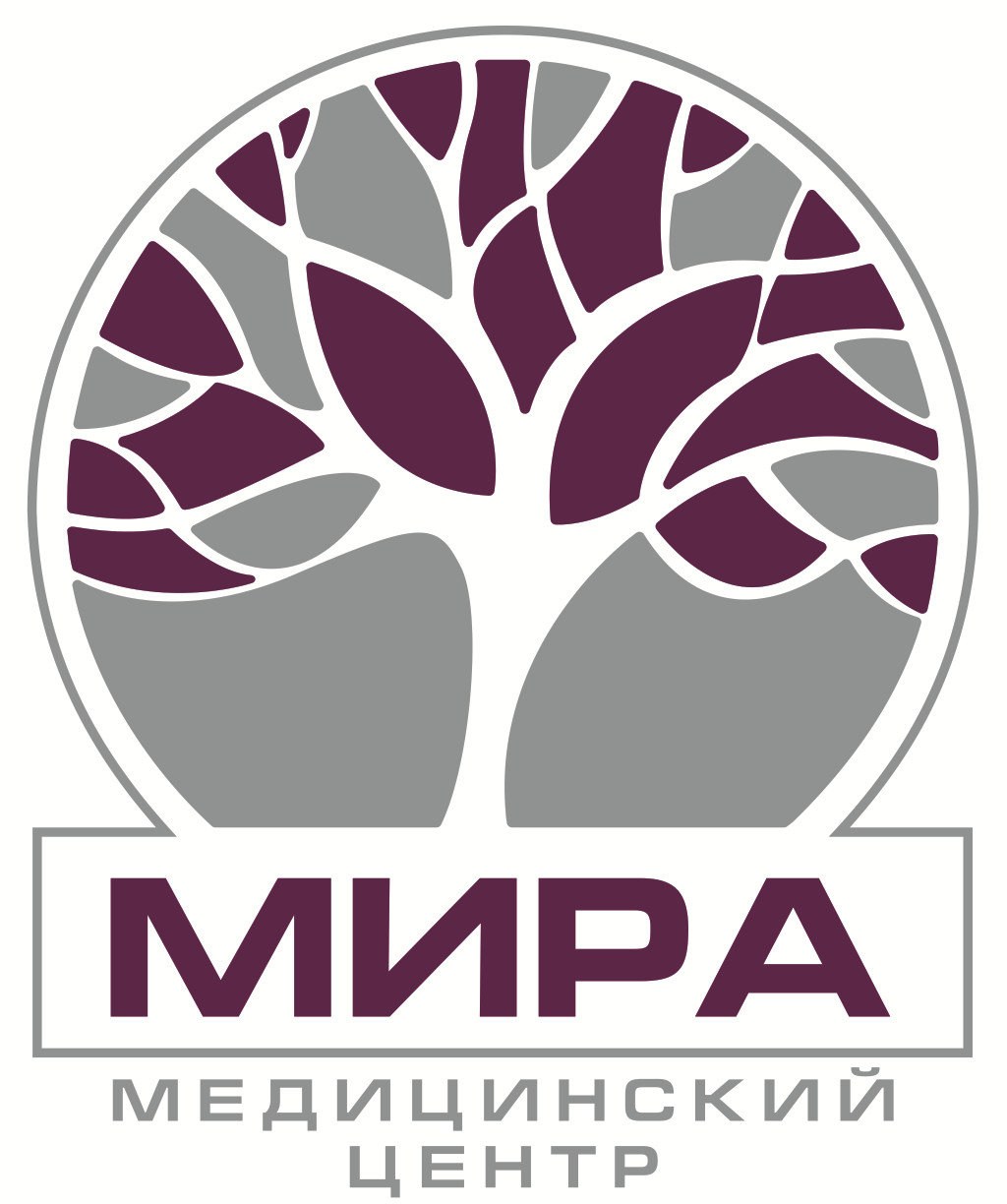 ООО «Мира»Костаревой И.Г.От пациента___________________________________________, действующего от собственного имениОт законного представителя ________________________________________________________мать, отец, усыновитель, опекун, попечитель /нужное подчеркнуть/От представителя пациента ________________________________________________________, действующего по доверенности № ______________ от « ___ » ______________________201___г.Проживающего по адресу____________________________________________________________Паспортные данные: серия ______ № ______________ дата выдачи  «___» ___________201 ___г.Кем выдан_________________________________________________________________________Контактный телефон ____________________________З А Я В Л Е Н И Ена выдачу копии медицинской картыПрошу выдать копию медицинской карты (ФИО, год рождения пациента)_____________________________________________________________________________________________________________________________________________________________________________________________,                                                                  в связи с _________________________________________________________________________________________________________________________________________________________________________________________________________________________________________________Пациенту (законному представителю, представителю), на основании письменного заявления, предоставляется  копия медицинской карты в течение 10 рабочих дней с даты регистрации запроса.Ознакомлен(а)  ____________________________________________________/________________/                                              ФИО пациента (законного представителя, представителя)                                                                 подпись«___»______________201___  г.                                                               Заявление зарегистрировано «___»______________201___ г. ________________________________/________________/                                                                                                                ФИО                                                  подпись - - - - - - - - - - - - - - - - - - - - - - - - - - - - - - - - - - - - - - - - - - - - - - - - - - - - - - - - - - - - - - - - - - - - - - - Копия медицинской карты:Выдал  ___________________________________________________________/________________/                                                                                           ФИО                                                                                                            подписьПолучил  _________________________________________________________/________________/                                                                                           ФИО                                                                                                            подпись«___»______________201___  г.